Руководствуясь ст. ст. 39.8, 39.11, 39.12 Земельного Кодекса Российской Федерации,   Уставом Малояушского сельского поселения Вурнарского района Чувашской Республики,   администрация Малояушского сельского поселения Вурнарского района Чувашской Республики  п о с т а н о в л я е т: Объявить проведение аукциона, открытого по составу участников и по форме подачи предложений о цене, по продаже права на заключение договора аренды земельных участков из земель сельскохозяйственного назначения муниципальной собственности:       Лот 1- земельный участок, с кадастровым № 21:09:040201:329 площадью 75641 кв.м., распложенный по  адресу: Чувашская Республика-Чувашия, р-н Вурнарский, с /пос Малояушское,  для сельскохозяйственного производства.  Срок аренды – 49 (Сорок девять) лет. Установить начальный размер годовой арендной платы 4425,00 (Четыре тысячи четыреста двадцать пять) рублей, величина повышения начального размера годовой арендной платы земельного участка («шаг аукциона») составляет 5 %, размер задатка – 20 % от начального размера годовой арендной платы земельного участка.     Лот 2- земельный участок, площадью 75601 кв.м. с кадастровым № 21:09:000000:2687, расположенный по адресу: Чувашская Республика-Чувашия, р-н Вурнарский, Малояушское сельское поселение, для сельскохозяйственного производства. Срок аренды – 49 (Сорок девять ) лет. Ограничения прав на часть земельного участка площадью 573 кв.м., предусмотренный статьей 56 ЗК РФ: 1. В пределах охранных зон без письменного согласия и присутствия представителей предприятий, эксплуатирующих линии связи и линии радиофикации, юридическим и физическим лицам запрещается: а)осуществлять всякого рода строительные, монтажные и взрывные работы, планировку грунта землеройными механизмами (за исключением зон песчаных барханов) и земляные работы (за исключениемвспашки на глубину не более ); б)производить геолого-съемочные, поисковые, геодезические и другие изыскательские работы, которые связаны с бурением скважин, шурфованием, взятием проб грунта, осуществлением взрывных работ; в)производить посадку деревьев, распологать полевые станы, содержать скот, складировать материалы, корма и удобрения, жечь костры, устраивать стрельбища; г)устраивать проезды и стоянки автотранспорта, тракторов и механизмов, строить каналы (арыки), устраивать заграждения и другие препятствие; д)устраивать причалы для стоянки судов, барж и плавучих кранов, производить погрузочно разгрузочные, подводно-технические,  дноуглубительные и землечепательные работы, выделять рыбопромысловые участки, производить добычурыбы, других водных животных, а также водных растений придонными орудиями лова, устраивать водопои, производить колку и заготовку льда. Судам и другим плавучим средствам запрещается бросать якоря, проходить с отданными якорями, цепями, лотами, волокушами и тралами;е)производить строительство и реконструкцию линий электропередач, радиостанций и других объектов, излучающих электромагнитную энергию и оказывающих опасное воздействие на линии связи и линии радиофикации;ж)производить защиту подземных коммуникаций от коррозии без учета проходящих подземных кабельных линий связи. 2.Юридическим и физическим лицам запрещается всякого рода действия, которые могут нарушить нормальную работу линий связи:а)производить снос и реконструкцию зданий мостов, осуществлять переустройство коллекторов, тоннелей метрополитена и железных дорог, где проложены кабели связи, установлены столбы воздушных линий связи и линий радиофикации, размещены технические сооружения радиорелейных станций, кабельные ящики и распределительные коробки, без предварительного выноса заказчикам(застройщиками)линий и сооружений связи, линий и сооруженийрадиофикации по согласованию с предприятиями,в ведении которых находятся эти линии сооружения; б)производить засыпку трасс подземных кабельных линий связи, устраивать на этих трассах временные склады, стоки химически активных веществ и свалки промышленных,бытовых и прочих отходов, ломать замерные, сигнальные, предупредительные знаки и телефонные колодцы;в)открывать двери и люки необслуживаемых усилительных регенерационных пунктов(наземных и подземных) и радиорелейных станций, кабельных колодцев телефонной канализации, распределительныхшкафов и кабельных ящиков, а также подключаться к линиям связи (за исключением лиц, обслуживающих эти линии);г)огораживать трассы линий связи, препятствуя свободному доступу к ним технического персонала;д)самовольно подключаться к абонентскойтелефонной линии и линии радиофикации в целях пользования услугами связи; В пределах охранной зоны разрешается:а)Вспашка на глубину не более ; б) посадка растений, сельскохозяйственной продукции, мелких кустарников, зона с особыми условиями использования территорий. Правила охраны линий и сооружений связи Российской Федерации №578 от 09.06.1995.Ограничения прав на часть земельного участка площадью 55725 кв.м., предусмотренный статьей 56 Земельного кодекса Российской Федерации, Постановление Правительства РФ от 24.02.2009г. №160 «Опорядке установления охранных зон объектов электросетевого хозяйства и особых условий использования земельных участков, расположенных в границах таких зон». Ширина охранной зоны по обе стороны линии электропередачи от крайних проводов – , от 31.10.2017;Установить начальный размер годовой арендной платы – 4422,66 (Четыре тысячи двадцать два) рубля 66 коп., величина повышения начального размера годовой арендной платы земельного участка («шаг аукциона») составляет 5 %, размер задатка – 20 % от начального размера годовой арендной платы земельного участка.              Дата начала приема заявок на участие в аукционе – 16.04.2018 г., дата окончания – 15.05.2018 г.Время и место приема заявок – рабочие дни с  8.00 ч. до 17.00 ч. по московскому времени по адресу: Чувашская Республика, Вурнарский район, с. Малые Яуши, ул. Школьная, дом 11.Задаток должен быть внесен не позднее 15.05.2018 г.Дата, время и место определения участников аукциона 16.05.2018 г. в 14.00 ч. по московскому времени по адресу: Чувашская Республика, Вурнарский район, с. Малые Яуши, ул. Школьная, дом 11.Дата, время осмотра земельных участков на местности 16.05.2018 г. в 16.00 ч. в присутствии членов комиссии и заявителей.Дата, время и место проведения аукциона: 18.05.2018 г. в 10.00 ч. по московскому времени по адресу: Чувашская Республика, Вурнарский район, с. Малые Яуши, ул. Школьная, дом 11.Для проведения данного аукциона создать аукционную комиссию в следующем составе:–Волкова Сергея Калистратовича –главы Малояушского сельского поселения Вурнарского района Чувашской Республики, председателя комиссии,  – Никишовой Н.П. – главного специалиста- эксперта  администрации Малояушского сельского поселения Вурнарского района Чувашской Республики, заместителя председателя комиссии;      – Якимовой М.В. – специалиста 1 разряда администрации Малояушского сельского поселения Вурнарского района Чувашской Республики  – секретаря комиссии; –Михайловой Н.И. депутата Собрания депутатов Малояушского сельского поселения  Вурнарского района Чувашской Республики (по согласованию);- Петровой З.В. -  депутата Собрания депутатов Малояушского сельского поселения  Вурнарского района Чувашской Республики (по согласованию).Глава  Малояушского сельского поселения Вурнарского района Чувашской Республики                                                                                         С.К.ВолковЧĂВАШ РЕСПУБЛИКИВАРНАР РАЙОНĚ 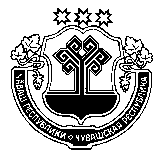 ЧУВАШСКАЯ РЕСПУБЛИКА ВУРНАРСКИЙ РАЙОН  КЕСЕН КИПЕКЯЛ ПОСЕЛЕНИЙЕНАДМИНИСТРАЦИЕ ЙЫШАНУ«03» ака  2018г.   №16          КЕСЕН КИПЕКсалиАДМИНИСТРАЦИЯ МАЛОЯУШСКОГО СЕЛЬСКОГОПОСЕЛЕНИЯ ПОСТАНОВЛЕНИЕ«03» апреля  2018г.   № 16О проведении аукциона по продаже права на заключение договоров аренды земельных участков